МУНИЦИПАЛЬНОЕ ОБРАЗОВАНИЕГОРОДСКОЙ ОКРУГ СУРГУТХАНТЫ-МАНСИЙСКОГО АВТОНОМНОГО ОКРУГА – ЮГРЫАДМИНИСТРАЦИЯ ГОРОДАПОСТАНОВЛЕНИЕО комплексном развитии территории жилой застройкичасти микрорайона 1 города СургутаВ соответствии со статьями 66, 67 Градостроительного кодекса Российской Федерации, постановлением Правительства Ханты-Мансийского автономного округа – Югры от 11.06.2021 № 213-п «О регулировании отдельных отношений в сфере комплексного развития территорий в Ханты-Мансийском автономном округе – Югре», распоряжениями Администрации города от 30.12.2005 № 3686 «Об утверждении Регламента Администрации города», от 21.04.2021 № 552                   «О распределении отдельных полномочий Главы города между высшими должностными лицами Администрации города»:1. Принять решение о комплексном развитии территории жилой застройки части микрорайона 1 города Сургута.2. Утвердить сведения о местоположении, площади и границах терри-тории, подлежащей комплексному развитию территории жилой застройки                        в городе Сургуте, согласно приложению 1.3. Утвердить перечень объектов капитального строительства, располо-женных в границах территории, подлежащей комплексному развитию терри-тории жилой застройки в городе Сургуте, подлежащих сносу или реконструкции, включая многоквартирные дома, согласно приложению 2.4. Установить предельный срок реализации решения о комплексном развитии территории жилой застройки в городе Сургуте с момента принятия настоящего решения – пять лет.5. Установить, что самостоятельная реализация муниципальным образова-нием городской округ Сургут Ханты-Мансийского автономного округа – Югры решения, указанного в пункте 1 настоящего постановления, не предусмотрена.6. Определить основные виды разрешенного использования земельных участков и объектов капитального строительства, которые могут быть выбраны при реализации решения о комплексном развитии территории жилой застройки в городе Сургуте, а также предельные параметры разрешенного строительства, реконструкции объектов капитального строительства в границах территории,                в отношении которой принимается такое решение, согласно приложению 3.7. Департаменту массовых коммуникаций и аналитики разместить настоящее постановление на официальном портале Администрации города (www.admsurgut.ru) в течение 10 дней с момента его издания.8. Муниципальному казенному учреждению «Наш город» опубликовать настоящее постановление в газете «Сургутские ведомости».9. Настоящее постановление вступает в силу с момента издания.Заместитель Главы города		         Г.С. НевоструевПриложение 1к постановлению Администрации городаот ____________ № _______Сведения о местоположении, площади и границах территории, подлежащей комплексному развитию территории жилой застройки части микрорайона 1 города сургута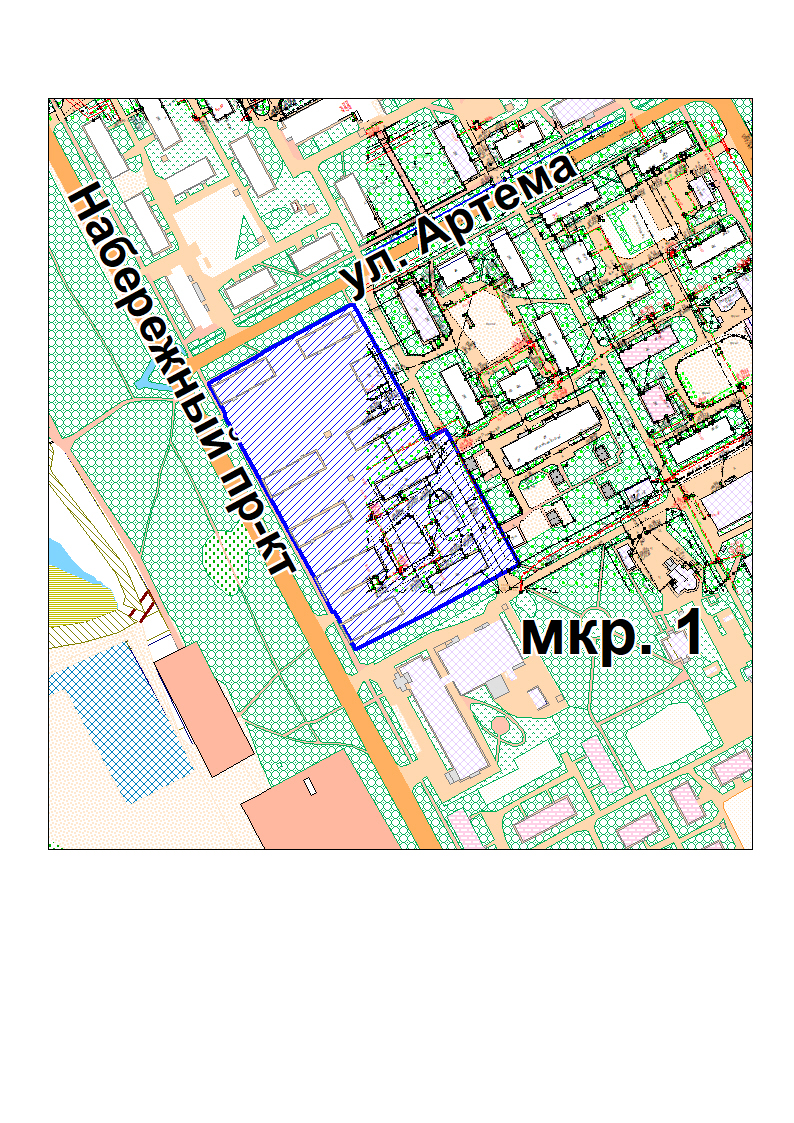 Масштаб 1:2000 		- Граница КРТОписание местоположения границ территории, подлежащей КРТ.Территория, предлагаемая для комплексного развития, расположена 
по адресу: Российская Федерация, Тюменская область, Ханты-Мансийский автономный округ – Югра, муниципальное образование городской округ Сургут, ограничена улицами: Артема, проспектом Набережным и жилой территорией                   части 1 микрорайона, площадью 1,52 га, отнесена к категории земель – земли населенных пунктов.Рассматриваемая территория находится в кадастровом квартале 86:10:0101140, в территориальной зоне Ж.4: зоне застройки многоэтажными жилыми домами.Координаты характерных точек границ территории, подлежащей комплексному развитию жилой застройки части микрорайона 1 города СургутаПриложение 2к постановлению Администрации городаот ____________ № _______Перечень земельных участков и объектов капитального строительства, расположенных в границах территории, подлежащей комплексному развитию жилой застройки части микрорайона 1 города Сургута, в том числе перечень объектов капитального строительства, подлежащих сносу или реконструкции, включая многоквартирные домаПримечание: *объекты инженерной инфраструктуры (сети теплоснабжения, сети водоснабжения и водоотведения, сети электроснабжения, линии связи и иные сети), расположенные в границах территории, подлежащей комплексному развитию, в отношении которых будут осуществлены мероприятия по демонтажу и реконструкции застройщиком 
в рамках реализации договора о комплексном развитии территории, в соответствии с полученными техническими условиями и заключениями ресурсоснабжающих организаций.Приложение 3к постановлению Администрации городаот ____________ № _______Основные виды разрешения использования земельных участков и объектов капитального строительства, которые могут быть выбраны при реализации решения о комплексном развитии территории жилой застройки части микрорайона 1 в городе Сургуте, а также предельные параметры разрешенного строительства, реконструкции объектов капитального строительства в границах территории, в отношении которой принимается такое решениеОСНОВНЫЕ ВИДЫ И ПАРАМЕТРЫ РАЗРЕШЕННОГО ИСПОЛЬЗОВАНИЯ ЗЕМЕЛЬНЫХ УЧАСТКОВ И ОБЪЕКТОВ КАПИТАЛЬНОГО СТРОИТЕЛЬСТВА, ЗОНА ЗАСТРОЙКИ МНОГОЭТАЖНЫМИ ЖИЛЫМИ ДОМАМИ» (Ж4)«08»062022№4546Обозначение характерных точек границКоординатыКоординатыОбозначение характерных точек границXYн1983610,853570166,19н2983626,593570194,54н3983627,623570195,84н4983652,013570241,09н5983653,013570243,04н6983581,253570281,85н7983586,743570291,97н8983515,163570330,73н9983490,233570284,15н10983469,823570244,06н11983490,163570233,02н12983489,563570231,88н13983508,093570222,25н14983515,673570217,90н15983592,823570175,31н16983595,493570174,48н1983610,853570166,19№ п/пАдрес (либо координаты) здания, строения, сооружения (объект)Функциональное назначение объектаКадастровый номер земельного участкаПлощадь земельного участка, кв. мКадастровый номер объекта, расположенного на ЗУПостановление Администрации города Сургута о признании МКД аварийным и подлежащим сносуПланируемые мероприятия в отношении объекта1Российская Федерация, Ханты-Мансийский автономный округ – Югра город Сургут, улица Марии Поливановой, дом 1многоквартирный домотсутствуетотсутствуетотсутствуетраспоряжение Администрации города от 31.01.2014 № 192 
«О сроках отселения физических 
и юридических лиц из домов, признанных аварийными 
и подлежащими сносу, а также 
из домов, являющихся ветхими, 
и из жилых помещений, непригодных для проживания»снос2Российская Федерация, Ханты-Мансийский автономный округ – Югра город Сургут, улица Марии Поливановой, дом 2многоквартирный домотсутствуетотсутствуетотсутствуетраспоряжение Администрации города от 31.01.2014 № 192 «О сроках отселения физических и юридических лиц из домов, признанных аварийными 
и подлежащими сносу, а также из домов, являющихся ветхими,и из жилых помещений, непригодных для проживания»снос3Российская Федерация, Ханты-Мансийский автономный округ – Югра город Сургут, улица Марии Поливановой, дом 3многоквартирный домотсутствуетотсутствуетотсутствуетраспоряжение Администрации города от 31.01.2014 № 192 «О сроках отселения физических и юридических лиц из домов, признанных аварийными 
и подлежащими сносу, а также из домов, являющихся ветхими, и из жилых помещений, непригодных для проживания»снос4Российская Федерация, Ханты-Мансийский автономный округ – Югра город Сургут, улица Марии Поливановой, дом 4многоквартирный домотсутствуетотсутствуетотсутствуетраспоряжение Администрации города от 31.01.2014 № 192
 «О сроках отселения физических 
и юридических лиц из домов, признанных аварийными 
и подлежащими сносу, а также 
из домов, являющихся ветхими, 
и из жилых помещений, непригодных для проживания» снос5Российская Федерация, Ханты-Мансийский автономный округ – Югра город Сургут, улица Артема, дом 4многоквартирный домотсутствуетотсутствуетотсутствуетраспоряжение Администрации города от 31.01.2014 № 192 
«О сроках отселения физических 
и юридических лиц из домов, признанных аварийными 
и подлежащими сносу, а также 
из домов, являющихся ветхими, 
и из жилых помещений, непригодных для проживания»снос6Российская Федерация, Ханты-Мансийский автономный округ – Югра город Сургут, улица Артема, дом 6многоквартирный домотсутствуетотсутствуетотсутствуетраспоряжение Администрации города от 31.01.2014 № 192 «О сроках отселения физических и юридических лиц из домов, признанных аварийными и подлежащими сносу, а также из домов, являющихся ветхими, и из жилых помещений, непригодных для проживания»снос7Российская Федерация, Ханты-Мансийский автономный округ – Югра город Сургут, проспект Набережный, дом 26многоквартирный дом86:10:0101140:20411 363отсутствуетраспоряжение Администрации города от 31.01.2014 № 192 «О сроках отселения физических и юридических лиц из домов, признанных аварийными 
и подлежащими сносу, а также из домов, являющихся ветхими, и из жилых помещений, непригодных для проживания»снос8Российская Федерация, Ханты-Мансийский автономный округ – Югра город Сургут, 
проспект Набережныйпод строительство объекта «Сети тепловодоснабжения убежища на 700 мест НГДУ «Сургутнефть»86:10:0101140:2052174отсутствуетотсутствуетотсутствует9Российская Федерация, Ханты-Мансийский автономный округ – Югра город Сургут, 
проспект Набережныйдля размещения РЭУ-186:10:0101140:101 031отсутствуетотсутствуетотсутствует10Ханты-Мансийский автономный округ – Югра,город Сургут, улицы 1а, 2, 3, 4, 5, 6, 
улица Г. Кукуевицкого, проспект Набережный, поселок ЦПКРС, ГСК Сибиряк, Кедровый Лог, Заячий островэлектросетевой комплекс. Сети электроснабжения от ПС Пионернаяотсутствуетотсутствует86:10:0101000:2554отсутствует*11Ханты-Мансийский Автономный округ – Югра, город Сургут, район Пойма-1внеплощадочные сети водоснабженияотсутствуетотсутствует86:10:0000000:22032отсутствует*12Тюменская область, Ханты-Мансийский автономный округ - Югра, город Сургут, микрорайоны 1А, 2, 3, 4, 5, 6, улицаГ. Кукуевицкого, проспект Набережный, поселок ЦПКРС, ГСК Сибиряк, Кедровый лог, Заячий островэлектросетевой комплекс. Сети электроснабжения от ПС Пионернаяотсутствуетотсутствует86:03:0000000:122612отсутствует*13Ханты-Мансийский - Югра (ао), Сургут (г.), Набережная (ул.), ОАО СУРГУТ НЕФТЕГАЗлиния связиотсутствуетотсутствует86:10:0101140:171отсутствует*14Ханты-Мансийский автономный округ – Югра, город Сургуттепломагист-раль № 4 от 4ТК10 – 4ТК11 – 4ТК12 по проспектуНабережномуотсутствуетотсутствует86:10:0101140:169отсутствует*15Ханты-Мансийский автономный округ – Югра, город Сургут, проспект Набережный, 27, Подстанция 110/10/6 кВ Пионерная-2 С ВЛ 110 кВсети маслоотводовотсутствуетотсутствует86:10:0101140:135отсутствует*16Ханты-Мансийский автономный округ – Югра, город Сургутсети канализацииотсутствуетотсутствует86:10:0101140:193отсутствует*17Ханты-Мансийский автономный округ – Югра, город Сургут, улица Артемасооружение. Сети тепловодоснабжения от ЦТП до УТ-1отсутствуетотсутствует86:10:0101140:204отсутствует*18Ханты-Мансийский автономный округ – Югра, город Сургут, улица Артемасеть канализацийотсутствуетотсутствует86:10:0101140:205отсутствует*19Ханты-Мансийский автономный округ – Югра, город Сургут, улица Артемалинии электроосвещения ВЛ – 0,4 кВотсутствуетотсутствует86:10:0101140:210отсутствует*20Ханты-Мансийский автономный округ – Югра, город Сургутсети тепловодоснабжения от УТ-1до блока «В»отсутствуетотсутствует86:10:0101140:211отсутствует*21Ханты-Мансийский автономный округ – Югра, город Сургут, улица Артемакабельные линииотсутствуетотсутствует86:10:0101140:212отсутствует*22Ханты-Мансийский автономный округ – Югра, город Сургут, улица Артемакабельная линияотсутствуетотсутствует86:10:0101140:223отсутствует*23Ханты-Мансийский автономный округ – Югра, город Сургуткабельная линия 0,4 кВотсутствуетотсутствует86:10:0101140:228отсутствует*24Ханты-Мансийский - Югра (ао), Сургут (г.), Восход (ул)Линии электроосвещения ВЛ – 0,4 кВотсутствуетотсутствует86:10:0101140:247отсутствует*25Ханты-Мансийский автономный округ – Югра, город Сургут, проспект Набережныйуличное освещениеотсутствуетотсутствует86:10:0101140:2086отсутствует*Виды использованияВиды использованияПараметры разрешенного использованияОграничения использования земельных участков и объектов капитального строительстваНаименование вида использованияописание вида использованияПараметры разрешенного использованияОграничения использования земельных участков и объектов капитального строительстваМногоэтажная жилая застройка (высотная застройка)размещение многоквартирных домов этажностью девять этажей и выше;благоустройство и озеленение придомовых территорий;обустройство спортивных и детских площадок, хозяйственных площадок 
и площадок для отдыха;размещение подземных гаражей 
и автостоянок, размещение объектов обслуживания жилой застройки 
во встроенных, пристроенных 
и встроенно-пристроенных помещениях многоквартирного дома в отдельных помещениях дома, если площадь таких помещений в многоквартирном доме 
не составляет более 15% от общей площади домаэтажность – от 9 эт.минимальный отступ от красной линии – 5 м.по красной линии допускается размещение жилого дома с встроенными в первый этаж или пристроенными помещениями общественного назначения, кроме объектов образования и просвещения.при размещении жилых домов вдоль магистральных улиц и дорог в первых этажах таких домов должны размещаться помещения исключительно объектов общественного (нежилого) назначения.Размещение встроенных, пристроенных и встроенно-пристроенных объектов осуществлять в соответствии с требованиями СП 54.13330.2011. Свод правил. Здания жилые многоквартирные. актуализированная редакция СНиП 31-01-2003.размещение объектов общественного назначения во встроенных, пристро-енных и встроенно-пристроенных помещениях многоквартирного дома допускается только со стороны красных линий.максимальный процент застройки в границах земельного участка – 15.Размеры земельных участков определяются в соответствии с региональными нормативами градостроительного проектирования Ханты-Мансийского автономного округа – Югры-Дошкольное, начальное и среднее общее образо-ваниеразмещение объектов капитального строительства, предназначенных для просвещения, дошкольного, начального и среднего общего образования (детские ясли, детские сады, школы, лицеи, гимназии, художественные, музыкальные школы, образовательные кружки и иные организации, осуществляющие деятельность по воспитанию, образованию и просвещению), в том числе зданий, спортивных сооружений, предназначенных для занятия обучающихся физической культурой и спортомэтажность – до 4 эт.минимальный отступ от красной линии – 25 м.максимальный процент застройки в границах земельного участка детского сада – 50максимальный процент застройки в границах земельного участка школы – 60.размеры земельных участков определяются в соответствии с региональными нормативами градостроительного проектирования Ханты-Мансийского автономного округа – Югры, местными нормативами градостроительного проектирования на территории муниципального образования городской округ город Сургут Ханты-Мансийского автономного округа – Югры-Земельные участки (территории) общего пользованияземельные участки общего пользования. Содержание данного вида разрешенного использования включает в себя содержание видов разрешенного использования с кодами 12.0.1 – 12.0.2 --